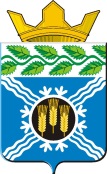 АДМИНИСТРАЦИЯКРАПИВИНСКОГО МУНИЦИПАЛЬНОГО РАЙОНАПОСТАНОВЛЕНИЕот 30.12.2015 г. №1350пгт. КрапивинскийО внесении изменений в постановление администрации Крапивинского муниципального района от 08.11.2013 г. №1630 «Об утверждении муниципальной программы «Развитие образования Крапивинского муниципального района» на 2014-2018 годы»1. Внести в постановление администрации Крапивинского муниципального района от 08.11.2013 г. №1630 «Об утверждении муниципальной программы «Развитие образования Крапивинского муниципального района» на 2014-2017 годы (в редакции постановлений администрации Крапивинского муниципального района от 30.06.2014г №696, от 10.11.2014 №1566, от 01.12.2015 №1216) следующие изменения:1.1. Внести в муниципальную программу «Развитие образования Крапивинского муниципального района» на 2015-2018 годы (далее - муниципальная программа), утвержденную постановлением, следующие изменения:1.1.1. Позицию «Объемы и источники финансирования муниципальной программы в целом и с разбивкой по годам ее реализации» паспорта муниципальной программы изложить в следующей редакции:«».1.1.2. Раздел 4 муниципальной программы изложить в новой редакции согласно приложению №1 к настоящему постановлению.1.1.3. Раздел 5 муниципальной программы изложить в новой редакции согласно приложению №2 к настоящему постановлению.2. Обеспечить размещение настоящего постановления на официальном сайте администрации Крапивинского муниципального района в информационно-телекоммуникационной сети «Интернет».3. Настоящее постановление вступает в силу со дня подписания, за исключением положений, для которых настоящим пунктом установлены иные сроки вступления в силу. Положения паспорта муниципальной программы, раздела 4 текстовой части муниципальной программы в части ресурсного обеспечения на 2016 год, раздела 5 текстовой части муниципальной программы в части плановых значений целевого показателя (индикатора) на 2016 год (в редакции настоящего постановления) применяются к правоотношениям, возникающим при составлении и исполнении бюджета района на 2016 год.4. Контроль за исполнением настоящего постановления возложить на заместителя главы Крапивинского муниципального района З.В. Остапенко.ГлаваКрапивинского муниципального районаТ.Х. БиккуловПриложение №1к постановлению администрацииКрапивинского муниципального районаот 30.12.2015 г. №1350«4. Ресурсное обеспечение реализации муниципальной программыПриложение №2к постановлению администрацииКрапивинского муниципального районаот 30.12.2015 г. №1350«5. Сведения о планируемых значениях целевых показателей (индикаторов) муниципальной программы (по годам реализации муниципальной программы)»Объемы и источники финансирования муниципальной программы в целом и с разбивкой по годам ее реализации Всего на 2014-2018 годы– 2037771,9 тыс. рублей, в том числе по годам:2014 год – 460909,4 тыс. рублей2015 год – 486598,3 тыс. рублей2016 год – 363421,4 тыс. рублей2017 год – 363421,4 тыс. рублей2018 год – 363421,4 тыс. рублейиз них:средства местного бюджета – 698422,7 тыс. рублей, в том числе по годам:2014 год – 179243,5 тыс. рублей2015 год – 166853,2 тыс. рублей2016 год – 114442,0 тыс. рублей2017 год – 114442,0 тыс. рублей2018 год – 114442,0 тыс. рублейиные не запрещенные законодательством источники:средства федерального бюджета – 84009,9 тыс. рублей, в том числе по годам:2014 год – 9127,0 тыс. рублей2015 год – 49446,9 тыс. рублей2016 год – 8472,0 тыс. рублей2017 год – 8472,0 тыс. рублей2018 год – 8472,0 тыс. рублейсредства областного бюджета – 1264339,3 тыс. рублей, в том числе по годам:2014 год – 272538,9 тыс. рублей2015 год – 270278,2 тыс. рублей2016 год – 240507,4 тыс. рублей2017 год – 240507,4 тыс. рублей2018 год – 240507,4 тыс. рублей№ п/пНаименованиемуниципальной программы,подпрограммы, основного мероприятия, мероприятияНаименованиемуниципальной программы,подпрограммы, основного мероприятия, мероприятияИсточникфинансированияИсточникфинансированияИсточникфинансированияОбъемы финансирования, тыс. рублейОбъемы финансирования, тыс. рублейОбъемы финансирования, тыс. рублейОбъемы финансирования, тыс. рублейОбъемы финансирования, тыс. рублейОбъемы финансирования, тыс. рублейОбъемы финансирования, тыс. рублейОбъемы финансирования, тыс. рублейОбъемы финансирования, тыс. рублейОбъемы финансирования, тыс. рублей№ п/пНаименованиемуниципальной программы,подпрограммы, основного мероприятия, мероприятияНаименованиемуниципальной программы,подпрограммы, основного мероприятия, мероприятияИсточникфинансированияИсточникфинансированияИсточникфинансирования2014 год2014 год2015 год2015 год2015 год2016 год2016 год2016 год2017 год2018 год112233334445567Муниципальная программа  «Развитие образования Крапивинского муниципального района» на 2014-2018 годыМуниципальная программа  «Развитие образования Крапивинского муниципального района» на 2014-2018 годыВСЕГОВСЕГОВСЕГО460909,4460909,4460909,4486598,3486598,3486598,3363421,4363421,4363421,4Муниципальная программа  «Развитие образования Крапивинского муниципального района» на 2014-2018 годыМуниципальная программа  «Развитие образования Крапивинского муниципального района» на 2014-2018 годыМестный  бюджетМестный  бюджетМестный  бюджет179243,5179243,5179243,5166853,2166853,2166853,2114442,0114442,0114442,0Муниципальная программа  «Развитие образования Крапивинского муниципального района» на 2014-2018 годыМуниципальная программа  «Развитие образования Крапивинского муниципального района» на 2014-2018 годыИные не запрещенные законодательством источники:Иные не запрещенные законодательством источники:Иные не запрещенные законодательством источники:Муниципальная программа  «Развитие образования Крапивинского муниципального района» на 2014-2018 годыМуниципальная программа  «Развитие образования Крапивинского муниципального района» на 2014-2018 годыФедеральный бюджетФедеральный бюджетФедеральный бюджет9127,09127,09127,049446,949446,949446,98472,08472,08472,0Муниципальная программа  «Развитие образования Крапивинского муниципального района» на 2014-2018 годыМуниципальная программа  «Развитие образования Крапивинского муниципального района» на 2014-2018 годыОбластной бюджетОбластной бюджетОбластной бюджет272538,9272538,9272538,9270278,2270278,2270278,2240507,4240507,4240507,41.1.Подпрограмма  «Развитие дошкольного, общего образования и дополнительного образования детей». Подпрограмма  «Развитие дошкольного, общего образования и дополнительного образования детей». ВСЕГОВСЕГОВСЕГО402421,5402421,5402421,5427268,1427268,1427268,1312173,0312173,0312173,01.1.Подпрограмма  «Развитие дошкольного, общего образования и дополнительного образования детей». Подпрограмма  «Развитие дошкольного, общего образования и дополнительного образования детей». Местный  бюджетМестный  бюджетМестный  бюджет163514,9163514,9163514,9151244,3151244,3151244,3105847,0105847,0105847,01.1.Подпрограмма  «Развитие дошкольного, общего образования и дополнительного образования детей». Подпрограмма  «Развитие дошкольного, общего образования и дополнительного образования детей». Иные не запрещенные законодательством источники:Иные не запрещенные законодательством источники:Иные не запрещенные законодательством источники:1.1.Подпрограмма  «Развитие дошкольного, общего образования и дополнительного образования детей». Подпрограмма  «Развитие дошкольного, общего образования и дополнительного образования детей». Федеральный бюджетФедеральный бюджетФедеральный бюджет00040000,040000,040000,00001.1.Подпрограмма  «Развитие дошкольного, общего образования и дополнительного образования детей». Подпрограмма  «Развитие дошкольного, общего образования и дополнительного образования детей». Областной бюджетОбластной бюджетОбластной бюджет239232,2239232,2239232,2236023,8236023,8236023,8206326,0206326,0206326,01.1.1.1.Мероприятие: Обеспечение государственных гарантий реализации прав граждан на получение общедоступного и бесплатного дошкольного образования в муниципальных и частных дошкольных образовательных организациях. Мероприятие: Обеспечение государственных гарантий реализации прав граждан на получение общедоступного и бесплатного дошкольного образования в муниципальных и частных дошкольных образовательных организациях. ВСЕГОВСЕГОВСЕГО119496,6119496,6119496,6181581,9181581,9181581,998062,098062,098062,01.1.1.1.Мероприятие: Обеспечение государственных гарантий реализации прав граждан на получение общедоступного и бесплатного дошкольного образования в муниципальных и частных дошкольных образовательных организациях. Мероприятие: Обеспечение государственных гарантий реализации прав граждан на получение общедоступного и бесплатного дошкольного образования в муниципальных и частных дошкольных образовательных организациях. Местный  бюджетМестный  бюджетМестный  бюджет57163,657163,657163,654666,154666,154666,136658,036658,036658,01.1.1.1.Мероприятие: Обеспечение государственных гарантий реализации прав граждан на получение общедоступного и бесплатного дошкольного образования в муниципальных и частных дошкольных образовательных организациях. Мероприятие: Обеспечение государственных гарантий реализации прав граждан на получение общедоступного и бесплатного дошкольного образования в муниципальных и частных дошкольных образовательных организациях. Иные не запрещенные законодательством источники:Иные не запрещенные законодательством источники:Иные не запрещенные законодательством источники:1.1.1.1.Мероприятие: Обеспечение государственных гарантий реализации прав граждан на получение общедоступного и бесплатного дошкольного образования в муниципальных и частных дошкольных образовательных организациях. Мероприятие: Обеспечение государственных гарантий реализации прав граждан на получение общедоступного и бесплатного дошкольного образования в муниципальных и частных дошкольных образовательных организациях. Федеральный бюджетФедеральный бюджетФедеральный бюджет00040000,040000,040000,00001.1.1.1.Мероприятие: Обеспечение государственных гарантий реализации прав граждан на получение общедоступного и бесплатного дошкольного образования в муниципальных и частных дошкольных образовательных организациях. Мероприятие: Обеспечение государственных гарантий реализации прав граждан на получение общедоступного и бесплатного дошкольного образования в муниципальных и частных дошкольных образовательных организациях. Областной бюджетОбластной бюджетОбластной бюджет62622,062622,062622,086915,886915,886915,861404,061404,061404,01.2.1.2.Мероприятие:  Совершенствование организации питания воспитанников дошкольных образовательных учреждений, начального общего, основного общего, среднего (полного) общего образования.Мероприятие:  Совершенствование организации питания воспитанников дошкольных образовательных учреждений, начального общего, основного общего, среднего (полного) общего образования.Местный  бюджетМестный  бюджетМестный  бюджет9946,09946,09946,012000,212000,212000,212900,012900,012900,01.3.1.3.Мероприятие:  Обеспечение государственных гарантий прав граждан на получение общедоступного и бесплатного дошкольного, начального общего, основного общего, среднего (полного) общего образования, а также дополнительного образования в общеобразовательных организациях, с аутсорсингом.Мероприятие:  Обеспечение государственных гарантий прав граждан на получение общедоступного и бесплатного дошкольного, начального общего, основного общего, среднего (полного) общего образования, а также дополнительного образования в общеобразовательных организациях, с аутсорсингом.ВСЕГОВСЕГОВСЕГО202881,1202881,1202881,1166646,4166646,4166646,4151667,0151667,0151667,01.3.1.3.Мероприятие:  Обеспечение государственных гарантий прав граждан на получение общедоступного и бесплатного дошкольного, начального общего, основного общего, среднего (полного) общего образования, а также дополнительного образования в общеобразовательных организациях, с аутсорсингом.Мероприятие:  Обеспечение государственных гарантий прав граждан на получение общедоступного и бесплатного дошкольного, начального общего, основного общего, среднего (полного) общего образования, а также дополнительного образования в общеобразовательных организациях, с аутсорсингом.Местный  бюджетМестный  бюджетМестный  бюджет59975,959975,959975,949035,449035,449035,437483,037483,038483,01.3.1.3.Мероприятие:  Обеспечение государственных гарантий прав граждан на получение общедоступного и бесплатного дошкольного, начального общего, основного общего, среднего (полного) общего образования, а также дополнительного образования в общеобразовательных организациях, с аутсорсингом.Мероприятие:  Обеспечение государственных гарантий прав граждан на получение общедоступного и бесплатного дошкольного, начального общего, основного общего, среднего (полного) общего образования, а также дополнительного образования в общеобразовательных организациях, с аутсорсингом.Иные не запрещенные законодательством источники:Иные не запрещенные законодательством источники:Иные не запрещенные законодательством источники:1.3.1.3.Мероприятие:  Обеспечение государственных гарантий прав граждан на получение общедоступного и бесплатного дошкольного, начального общего, основного общего, среднего (полного) общего образования, а также дополнительного образования в общеобразовательных организациях, с аутсорсингом.Мероприятие:  Обеспечение государственных гарантий прав граждан на получение общедоступного и бесплатного дошкольного, начального общего, основного общего, среднего (полного) общего образования, а также дополнительного образования в общеобразовательных организациях, с аутсорсингом.Областной бюджетОбластной бюджетОбластной бюджет142905,2142905,2142905,2117611,0117611,0117611,0114184,0114184,0114184,01.4.1.4.Мероприятие: Обеспечение образовательной деятельности образовательных организаций по адаптированным общеобразовательным программам в общеобразовательных организациях, коррекционная школа.Мероприятие: Обеспечение образовательной деятельности образовательных организаций по адаптированным общеобразовательным программам в общеобразовательных организациях, коррекционная школа.ВСЕГОВСЕГОВСЕГО31259,931259,931259,928373,028373,028373,027718,027718,027718,01.4.1.4.Мероприятие: Обеспечение образовательной деятельности образовательных организаций по адаптированным общеобразовательным программам в общеобразовательных организациях, коррекционная школа.Мероприятие: Обеспечение образовательной деятельности образовательных организаций по адаптированным общеобразовательным программам в общеобразовательных организациях, коррекционная школа.Местный  бюджет Иные не запрещенные законодательством источники:Местный  бюджет Иные не запрещенные законодательством источники:Местный  бюджет Иные не запрещенные законодательством источники:4123,94123,94123,92695,02695,02695,01700,01700,01700,01.4.1.4.Мероприятие: Обеспечение образовательной деятельности образовательных организаций по адаптированным общеобразовательным программам в общеобразовательных организациях, коррекционная школа.Мероприятие: Обеспечение образовательной деятельности образовательных организаций по адаптированным общеобразовательным программам в общеобразовательных организациях, коррекционная школа.Областной бюджетОбластной бюджетОбластной бюджет27136,027136,027136,025678,025678,025678,026018,026018,026018,01.5.1.5.Мероприятие:  Предоставление государственных услуг по дополнительному образованию детейМероприятие:  Предоставление государственных услуг по дополнительному образованию детейМестный  бюджетМестный  бюджетМестный  бюджет29265,829265,829265,829763,729763,729763,715328,015328,015328,01.6.1.6.Мероприятие:  Обеспечение деятельности учреждений для диагностики детей. Мероприятие:  Обеспечение деятельности учреждений для диагностики детей. Местный  бюджетМестный  бюджетМестный  бюджет2404,32404,32404,32480,92480,92480,91468,01468,01468,01.7.1.7.Мероприятие: Отдых, оздоровление и занятость детей Крапивинского муниципального района.Мероприятие: Отдых, оздоровление и занятость детей Крапивинского муниципального района.ВСЕГО ВСЕГО ВСЕГО 2022,92022,92022,91775,11775,11775,11740,01740,01740,01.7.1.7.Мероприятие: Отдых, оздоровление и занятость детей Крапивинского муниципального района.Мероприятие: Отдых, оздоровление и занятость детей Крапивинского муниципального района.Местный  бюджетМестный  бюджетМестный  бюджет532,9532,9532,9485,1485,1485,1250,0250,0250,01.7.1.7.Мероприятие: Отдых, оздоровление и занятость детей Крапивинского муниципального района.Мероприятие: Отдых, оздоровление и занятость детей Крапивинского муниципального района.Иные не запрещенные законодательством источники:Иные не запрещенные законодательством источники:Иные не запрещенные законодательством источники:1.7.1.7.Мероприятие: Отдых, оздоровление и занятость детей Крапивинского муниципального района.Мероприятие: Отдых, оздоровление и занятость детей Крапивинского муниципального района.Областной бюджетОбластной бюджетОбластной бюджет1490,01490,01490,01290,01290,01290,01490,01490,01490,01.8.1.8.Мероприятие:  Адресная поддержка молодых специалистов, талантливых педагогов и одарённых детей Крапивинского муниципального района. Мероприятие:  Адресная поддержка молодых специалистов, талантливых педагогов и одарённых детей Крапивинского муниципального района. Местный  бюджетМестный  бюджетМестный  бюджет102,5102,5102,5117,9117,9117,960,060,060,01.9.1.9.Мероприятие:  Развитие единого образовательного пространства, повышение качества образовательных результатов.Мероприятие:  Развитие единого образовательного пространства, повышение качества образовательных результатов.Областной бюджетОбластной бюджетОбластной бюджет1451,01451,01451,01617,01617,01617,0365,0365,0365,01.10.1.10.Мероприятие:  Компенсация части платы за присмотр и уход, взимаемой с родителей (законных представителей) детей, осваивающих образовательные программы дошкольного образования. Мероприятие:  Компенсация части платы за присмотр и уход, взимаемой с родителей (законных представителей) детей, осваивающих образовательные программы дошкольного образования. Областной бюджетОбластной бюджетОбластной бюджет2868,02868,02868,02622,02622,02622,02515,02515,02515,01.11.1.11.Мероприятие:  Ежемесячная денежная выплата отдельным категориям граждан, воспитывающих детей в возрасте от 1,5 до 7 лет в соответствии с Законом Кемеровской области от 10 декабря 2007 года №162-ОЗ «О ежемесячной денежной выплате отдельным категориям граждан, воспитывающих детей в возрасте от 1,5 до 7 лет». Мероприятие:  Ежемесячная денежная выплата отдельным категориям граждан, воспитывающих детей в возрасте от 1,5 до 7 лет в соответствии с Законом Кемеровской области от 10 декабря 2007 года №162-ОЗ «О ежемесячной денежной выплате отдельным категориям граждан, воспитывающих детей в возрасте от 1,5 до 7 лет». Областной бюджетОбластной бюджетОбластной бюджет760,0760,0760,0290,0290,0290,0350,0350,0350,02.2.Подпрограмма  «Другие вопросы в области образования». Подпрограмма  «Другие вопросы в области образования». ВСЕГОВСЕГОВСЕГО15330,815330,815330,815323,515323,515323,58345,08345,08345,02.2.Подпрограмма  «Другие вопросы в области образования». Подпрограмма  «Другие вопросы в области образования». Местный  бюджетМестный  бюджетМестный  бюджет15330,815330,815330,815323,515323,515323,58345,08345,08345,02.1.2.1.Мероприятие:  Обеспечение деятельности  подведомственных учреждений.Мероприятие:  Обеспечение деятельности  подведомственных учреждений.Местный  бюджетМестный  бюджетМестный  бюджет13820,113820,113820,113728,213728,213728,27465,07465,07465,02.2.2.2.Мероприятие:  Обеспечение выполнения функций муниципальными органами.Мероприятие:  Обеспечение выполнения функций муниципальными органами.Местный  бюджетМестный  бюджетМестный  бюджет1510,71510,71510,71595,31595,31595,3880,0880,0880,03.3.Подпрограмма «Социальные гарантии в системе образования». Подпрограмма «Социальные гарантии в системе образования». ВСЕГОВСЕГОВСЕГО25275,625275,625275,643721,343721,343721,342653,442653,442653,43.3.Подпрограмма «Социальные гарантии в системе образования». Подпрограмма «Социальные гарантии в системе образования». Местный  бюджетМестный  бюджетМестный  бюджет3.3.Подпрограмма «Социальные гарантии в системе образования». Подпрограмма «Социальные гарантии в системе образования». Иные не запрещенные законодательством источники:Иные не запрещенные законодательством источники:Иные не запрещенные законодательством источники:3.3.Подпрограмма «Социальные гарантии в системе образования». Подпрограмма «Социальные гарантии в системе образования». Федеральный бюджетФедеральный бюджетФедеральный бюджет572,0572,0572,09466,99466,99466,98472,08472,08472,03.3.Подпрограмма «Социальные гарантии в системе образования». Подпрограмма «Социальные гарантии в системе образования». Областной бюджетОбластной бюджетОбластной бюджет24703,624703,624703,634254,434254,434254,434181,434181,434181,43.1.3.1.Мероприятие:  Предоставление жилых помещений детям-сиротам и детям, оставшимся без попечения родителей, лицам из их числа по договорам найма специализированных жилых помещений.Мероприятие:  Предоставление жилых помещений детям-сиротам и детям, оставшимся без попечения родителей, лицам из их числа по договорам найма специализированных жилых помещений.ВСЕГОВСЕГОВСЕГО16953,716953,716953,717015,017015,017015,015459,015459,015459,03.1.3.1.Мероприятие:  Предоставление жилых помещений детям-сиротам и детям, оставшимся без попечения родителей, лицам из их числа по договорам найма специализированных жилых помещений.Мероприятие:  Предоставление жилых помещений детям-сиротам и детям, оставшимся без попечения родителей, лицам из их числа по договорам найма специализированных жилых помещений.Иные незапрещенные законодательством источники:Иные незапрещенные законодательством источники:Иные незапрещенные законодательством источники:3.1.3.1.Мероприятие:  Предоставление жилых помещений детям-сиротам и детям, оставшимся без попечения родителей, лицам из их числа по договорам найма специализированных жилых помещений.Мероприятие:  Предоставление жилых помещений детям-сиротам и детям, оставшимся без попечения родителей, лицам из их числа по договорам найма специализированных жилых помещений.Федеральный бюджетФедеральный бюджетФедеральный бюджет8555,08555,08555,08870,08870,08870,07668,07668,07668,03.1.3.1.Мероприятие:  Предоставление жилых помещений детям-сиротам и детям, оставшимся без попечения родителей, лицам из их числа по договорам найма специализированных жилых помещений.Мероприятие:  Предоставление жилых помещений детям-сиротам и детям, оставшимся без попечения родителей, лицам из их числа по договорам найма специализированных жилых помещений.Областной бюджетОбластной бюджетОбластной бюджет8398,78398,78398,78145,08145,08145,07791,07791,07791,03.2.3.2.Мероприятие:  Выплата единовременного пособия при всех формах устройства детей, лишенных родительского попечения, в семью. Мероприятие:  Выплата единовременного пособия при всех формах устройства детей, лишенных родительского попечения, в семью. Федеральный бюджетФедеральный бюджетФедеральный бюджет572,0572,0572,0596,9596,9596,9804,0804,0804,03.3.3.3.Мероприятие:  Адресная социальная поддержка участников образовательного процесса.Мероприятие:  Адресная социальная поддержка участников образовательного процесса.Областной бюджетОбластной бюджетОбластной бюджет583,0583,0583,0584,0584,0584,0582,0582,0582,03.4.3.4.Мероприятие:  Социальная поддержка работников образовательных организаций и реализация мероприятий по привлечению молодых специалистов.Мероприятие:  Социальная поддержка работников образовательных организаций и реализация мероприятий по привлечению молодых специалистов.Областной бюджетОбластной бюджетОбластной бюджет546,0546,0546,0525,4525,4525,4540,0540,0540,03.5.3.5.Мероприятие:  Обеспечение детей-сирот и детей, оставшихся без попечения родителей, одеждой, обувью, единовременным денежным пособием при выпуске из общеобразовательных организаций. Мероприятие:  Обеспечение детей-сирот и детей, оставшихся без попечения родителей, одеждой, обувью, единовременным денежным пособием при выпуске из общеобразовательных организаций. Областной бюджетОбластной бюджетОбластной бюджет45,045,045,000045,045,045,03.6.3.6.Мероприятие:  Предоставление бесплатного проезда на городском, пригородном, в сельской местности на внутрирайонном транспорте детям-сиротам и детям, оставшимся без попечения родителей, обучающимся в общеобразовательных организациях .Мероприятие:  Предоставление бесплатного проезда на городском, пригородном, в сельской местности на внутрирайонном транспорте детям-сиротам и детям, оставшимся без попечения родителей, обучающимся в общеобразовательных организациях .Областной бюджетОбластной бюджетОбластной бюджет31,031,031,035,035,035,094,494,494,43.7.3.7.Мероприятие:  Обеспечение зачисления денежных средств для детей-сирот и детей, оставшихся без попечения родителей, на специальные накопительные банковские счета. Мероприятие:  Обеспечение зачисления денежных средств для детей-сирот и детей, оставшихся без попечения родителей, на специальные накопительные банковские счета. Областной бюджетОбластной бюджетОбластной бюджет315,0315,0315,0263,0263,0263,0266,0266,0266,03.8.3.8.Мероприятие:  Организация и осуществление деятельности по опеке и попечительству.Мероприятие:  Организация и осуществление деятельности по опеке и попечительству.Областной бюджетОбластной бюджетОбластной бюджет1062,01062,01062,01470,01470,01470,01704,01704,01704,0    3.9.    3.9.Мероприятие:  Социальная поддержка граждан при всех формах устройства детей, лишенных родительского попечения, в семью в соответствии с Законами Кемеровской области от 14 декабря 2010 года «О некоторых вопросах в сфере опеки и попечительства несовершеннолетних» и от 13 марта 2008 года "О предоставлении меры социальной поддержки гражданам, усыновившим (удочерившим) детей-сирот и детей, оставшихся без попечения родителей".Мероприятие:  Социальная поддержка граждан при всех формах устройства детей, лишенных родительского попечения, в семью в соответствии с Законами Кемеровской области от 14 декабря 2010 года «О некоторых вопросах в сфере опеки и попечительства несовершеннолетних» и от 13 марта 2008 года "О предоставлении меры социальной поддержки гражданам, усыновившим (удочерившим) детей-сирот и детей, оставшихся без попечения родителей".ВСЕГО ВСЕГО ВСЕГО 22326,022326,022326,022398,022398,022398,023159,023159,023159,0    3.9.    3.9.Мероприятие:  Социальная поддержка граждан при всех формах устройства детей, лишенных родительского попечения, в семью в соответствии с Законами Кемеровской области от 14 декабря 2010 года «О некоторых вопросах в сфере опеки и попечительства несовершеннолетних» и от 13 марта 2008 года "О предоставлении меры социальной поддержки гражданам, усыновившим (удочерившим) детей-сирот и детей, оставшихся без попечения родителей".Мероприятие:  Социальная поддержка граждан при всех формах устройства детей, лишенных родительского попечения, в семью в соответствии с Законами Кемеровской области от 14 декабря 2010 года «О некоторых вопросах в сфере опеки и попечительства несовершеннолетних» и от 13 марта 2008 года "О предоставлении меры социальной поддержки гражданам, усыновившим (удочерившим) детей-сирот и детей, оставшихся без попечения родителей".Иные не запрещенные законодательством источники:Иные не запрещенные законодательством источники:Иные не запрещенные законодательством источники:    3.9.    3.9.Мероприятие:  Социальная поддержка граждан при всех формах устройства детей, лишенных родительского попечения, в семью в соответствии с Законами Кемеровской области от 14 декабря 2010 года «О некоторых вопросах в сфере опеки и попечительства несовершеннолетних» и от 13 марта 2008 года "О предоставлении меры социальной поддержки гражданам, усыновившим (удочерившим) детей-сирот и детей, оставшихся без попечения родителей".Мероприятие:  Социальная поддержка граждан при всех формах устройства детей, лишенных родительского попечения, в семью в соответствии с Законами Кемеровской области от 14 декабря 2010 года «О некоторых вопросах в сфере опеки и попечительства несовершеннолетних» и от 13 марта 2008 года "О предоставлении меры социальной поддержки гражданам, усыновившим (удочерившим) детей-сирот и детей, оставшихся без попечения родителей".Областной бюджетОбластной бюджетОбластной бюджет22326,022326,022326,023232,023232,023232,023159,023159,023159,04.4.Подпрограмма   «Физическая культура и спорт».Подпрограмма   «Физическая культура и спорт».ВСЕГОВСЕГОВСЕГО397,8397,8397,8285,4285,4285,4250,0250,0250,04.4.Подпрограмма   «Физическая культура и спорт».Подпрограмма   «Физическая культура и спорт».Местный  бюджетМестный  бюджетМестный  бюджет397,8397,8397,8285,4285,4285,4250,0250,0250,04.1.4.1.Мероприятие: Организация и проведение районных соревнований и участие в областных турнирах.Мероприятие: Организация и проведение районных соревнований и участие в областных турнирах.ВСЕГОВСЕГОВСЕГО397,8397,8397,8285,4285,4285,4250,0250,0250,04.1.4.1.Мероприятие: Организация и проведение районных соревнований и участие в областных турнирах.Мероприятие: Организация и проведение районных соревнований и участие в областных турнирах.Местный  бюджетМестный  бюджетМестный  бюджет397,8397,8397,8285,4285,4285,4250,0250,0250,0№ п/пНаименование муниципальной программы, подпрограммы, основного мероприятия, мероприятияНаименование целевого показателя (индикатора)ЕдиницаизмеренияПлановое значение целевого показателя (индикатора)Плановое значение целевого показателя (индикатора)Плановое значение целевого показателя (индикатора)Плановое значение целевого показателя (индикатора)Плановое значение целевого показателя (индикатора)№ п/пНаименование муниципальной программы, подпрограммы, основного мероприятия, мероприятияНаименование целевого показателя (индикатора)Единицаизмерения20142015201620172018123456789Муниципальная программа «Развитие образования Крапивинского муниципального района» на 2014-2018 годы (далее муниципальная программа)Оценка эффективности муниципальной программыкоэффициент0,90,910,920,930,941.  Подпрограмма «Развитие дошкольного, общего образования и дополнительного образования детей».Доступность дошкольного образования (отношение численности детей в возрасте от 3 до 7 лет, получающих дошкольное образование в текущем году, к сумме численности детей в возрасте от 3 до 7 лет, получающих дошкольное образование в текущем году, и численности детей в возрасте от 3 до 7 лет, находящихся в очереди на получение в текущем году дошкольного образования)процентов1001001001001001.  Подпрограмма «Развитие дошкольного, общего образования и дополнительного образования детей».Соотношение результатов единого государственного экзамена по русскому языку и математике в 10 процентах школ с лучшими и в 10 процентах школ с худшими результатами (измеряется через отношение среднего балла единого государственного экзамена (в расчете на 1 предмет) в 10 процентах школ с лучшими результатами единого государственного экзамена к среднему баллу (в расчете на 1 предмет) в 10 процентах школ с худшими результатами единого государственного экзамена)коэффициент1,451,401,421,411,401.1.  Мероприятие: Обеспечение государственных гарантий реализации прав граждан на получение общедоступного и бесплатного дошкольного образования в муниципальных дошкольных образовательных организациях.Доступность дошкольного образования для детей в возрасте от 3 до 7 лет%1001001001001001.2.Мероприятие: Совершенствование организации питания воспитанников дошкольных образовательных учреждений.Охват горячим питанием обучающихся и воспитанников ОУ. %9898,598,89999,11.3.Мероприятие: Обеспечение государственных гарантий реализации прав граждан на получение общедоступного и бесплатного дошкольного, начального общего, основного общего, среднего (полного) общего образования и дополнительного образования детей в муниципальных общеобразовательных организациях.Отношение среднемесячной заработной платы педагогических работников образовательных организаций общего образования к среднемесячной заработной плате в Кемеровской области%1001001001001001.4.Мероприятие: Обеспечение образовательной деятельности образовательных организаций по адаптированным общеобразовательным программам.Отношение среднемесячной заработной платы педагогических работников образовательных организаций общего образования к среднемесячной заработной плате в Кемеровской области%1001001001001001.5.Мероприятие: Обеспечение деятельности муниципальных организаций дополнительного образования.Охват детей в возрасте от 5 до 18 лет программами дополнительного образования (удельный вес численности детей, получающих услуги дополнительного образования, в общей численности детей в возрасте от 5 до 18 лет)%74,174,678,683,185,01.6.Мероприятие: Обеспечение деятельности учреждений для диагностики детей.Охват детей в возрасте от 5 до 18 лет программами всеми видами диагностики%2020,53041521.7.Мероприятие: Отдых, оздоровление и занятость детей Крапивинского муниципального района. Доля обучающихся, охваченных организованными формами труда и отдыха, в общей численности обучающихся%1001001001001001.8.Мероприятие: Адресная поддержка молодых специалистов, талантливых педагогов и одарённых детей Крапивинского муниципального района.Доля участников образовательного процесса, получивших социальную поддержку, в общей численности участников образовательного процесса, нуждающихся в социальной поддержке, процентов%1001001001001001.9.Мероприятие:  Развитие единого образовательного пространства, повышение качества образовательных результатов.Доля организаций дошкольного, общего образования и дополнительного образования детей, имеющих доступ к информационно-коммуникационной сети "Интернет", в общем количестве организаций дошкольного, общего образования и дополнительного образования детей%1001001001001001.9.Мероприятие:  Развитие единого образовательного пространства, повышение качества образовательных результатов.Удельный вес численности детей с ограниченными возможностями здоровья и детей-инвалидов, обучающихся по программам общего образования с использованием дистанционных образовательных технологий, в общей численности детей с ограниченными возможностями здоровья и детей-инвалидов, которым не противопоказано обучение с использованием дистанционных образовательных технологий,%1001001001001001.10.Мероприятие: Компенсация части платы за присмотр и уход, взимаемой с родителей (законных представителей) детей, осваивающих образовательные программы дошкольного образования.Охват детей в возрасте от 0 до 3 лет дошкольными образовательными организациями (отношение численности детей в возрасте от 0 до 3 лет, посещающих дошкольные образовательные организации, к общей численности детей в возрасте от 0 до 3 лет)%19,219,820, 020,620,81.11.Мероприятие:  Ежемесячные денежные выплаты отдельным категориям граждан, воспитывающих детей в возрасте от 1,5 до 7 лет, в соответствии с Законом Кемеровской области от 10 декабря 2007 года N 162-ОЗ "О ежемесячной денежной выплате отдельным категориям граждан, воспитывающих детей в возрасте от 1,5 до 7 лет".Охват детей в возрасте от 0 до 3 лет дошкольными образовательными организациями (отношение численности детей в возрасте от 0 до 3 лет, посещающих дошкольные образовательные организации, к общей численности детей в возрасте от 0 до 3 лет)%19,219,820, 020,620,82.Подпрограмма «Другие вопросы в области образования».Создание организационных условий для предоставления  равных возможностей детям различных социальных категорий для получения качественного образования, развития, отдыха.%991001001001002.1.Мероприятие: Обеспечение деятельности  подведомственных учреждений.Создание организационных условий для предоставления  равных возможностей детям различных социальных категорий для получения качественного образования, развития, отдыха.%991001001001002.2.Мероприятие: Обеспечение выполнения функций муниципальными органами.Создание организационных условий для предоставления  равных возможностей детям различных социальных категорий для получения качественного образования, развития, отдыха.%991001001001003.Подпрограмма  «Социальные гарантии в системе образования». Доля участников образовательного процесса, получивших социальную поддержку, в общей численности участников образовательного процесса, нуждающихся в социальной поддержкепроцентов от потребности1001001001001003.1.Мероприятие: Предоставление жилых помещений детям-сиротам и детям, оставшимся без попечения родителей, лицам из их числа по договорам найма специализированных жилых помещений. Количество детей-сирот и детей, оставшихся без попечения родителей, которым в текущем году предоставлены жилые помещения по договорам найма специализированных жилых помещенийчеловек19181818183.2.Мероприятие:  Выплата единовременного пособия при всех формах устройства детей, лишенных родительского попечения, в семью. Доля детей-сирот и детей, оставшихся без попечения родителей, охваченных мерами социальной поддержки, в общей численности детей-сирот и детей, оставшихся без попечения родителей%1001001001001003.3.Мероприятие: Адресная социальная поддержка участников образовательного процесса.Доля участников образовательного процесса, получивших социальную поддержку, в общей численности участников образовательного процесса, нуждающихся в социальной поддержкепроцентов от потребности1001001001001003.4.Мероприятие: Социальная поддержка работников образовательных организаций и реализация мероприятий по привлечению молодых специалистов.Удельный вес численности учителей в возрасте до 35 лет в общей численности учителей общеобразовательных организаций%20,621,622,122,522,73.5.Мероприятие: Обеспечение детей-сирот и детей, оставшихся без попечения родителей, одеждой, обувью, единовременным денежным пособием при выпуске из общеобразовательных организаций. Доля детей-сирот и детей, оставшихся без попечения родителей, охваченных мерами социальной поддержки, в общей численности детей-сирот и детей, оставшихся без попечения родителей%1001001001001003.6.Мероприятие: Предоставление бесплатного проезда на городском, пригородном, в сельской местности на внутрирайонном транспорте детям-сиротам и детям, оставшимся без попечения родителей, обучающимся в общеобразовательных организациях .Доля детей-сирот и детей, оставшихся без попечения родителей, охваченных мерами социальной поддержки, в общей численности детей-сирот и детей, оставшихся без попечения родителей%1001001001001003.7.Мероприятие: Обеспечение зачисления денежных средств для детей-сирот и детей, оставшихся без попечения родителей, на специальные накопительные банковские счета. Доля детей-сирот и детей, оставшихся без попечения родителей, охваченных мерами социальной поддержки, в общей численности детей-сирот и детей, оставшихся без попечения родителей%1001001001001003.8.Мероприятие: Организация и осуществление деятельности по опеке и попечительству.Создание организационных условий для предоставления  равных возможностей детям-сиротам, детям, оставшимся без попечения родителей успешной социализации детей%1001001001001003.9.Мероприятие: Социальная поддержка граждан при всех формах устройства детей, лишенных родительского попечения, в семью в соответствии с Законами Кемеровской области от 14 декабря 2010 года «О некоторых вопросах в сфере опеки и попечительства несовершеннолетних» и от 13 марта 2008 года "О предоставлении меры социальной поддержки гражданам, усыновившим (удочерившим) детей-сирот и детей, оставшихся без попечения родителей" (субвенции).Доля детей, оставшихся без попечения родителей, в том числе переданных не родственникам (в приёмные семьи, на усыновление (удочерение), под опеку (попечительство), охваченных другими формами семейного устройства (семейные детские дома, патронатные семьи), находящихся в государственных (муниципальных) учреждениях всех типов%95,295,996,096,197,24.Подпрограмма «Физическая культура и спорт». Удельный вес населения Крапивинского муниципального района, систематически занимающегося физкультурой и спортом   %30,536,237,138394.1.Мероприятие: Организация и проведение районных соревнований и участие в областных турнирах.Удельный вес населения Крапивинского муниципального района, систематически занимающегося физкультурой и спортом%30,536,237,13839